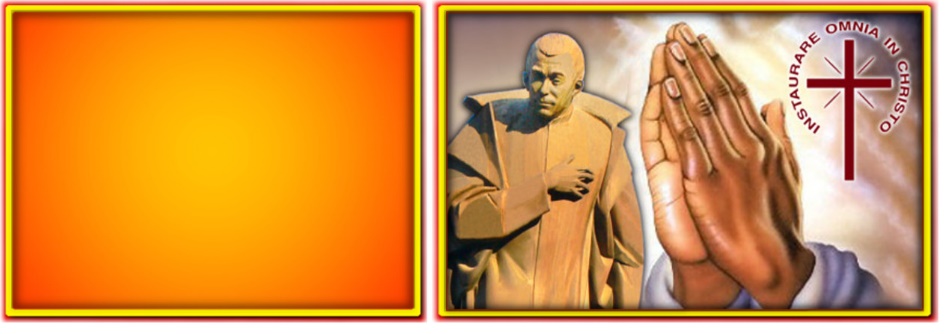 ITALIANOPer intercessione di San Luigi Orione, rinnoviamo con fervore la nostra consacrazione al Signore nel servizio ai fratelli, specialmente gli ammalati e gli anziani.ESPAÑOLPor intercesión de San Luis Orione, renovemos con fervor nuestra consagración al Señor en el servicio a los hermanos, especialmente a los enfermos y a los ancianos.FRANÇAISPar l'intercession de Saint Louis Orione, renouvelons avec ferveur notre consécration au Seigneur dans le service des frères, spécialement les malades et les vieux.POLSKIPrzez wstawiennictwo Świętego Alojzego Orione, odnówmy z zapałem naszą konsekrację Bogu przez posługę braciom, szczególnie chorym i starszym.PORTUGUÊSPor intercessão de São Luís Orione, renovemos com fervor a nossa consagração ao Senhor no serviço aos irmãos, especialmente aos doentes e idosos.ENGLISHThrough the intercession of Saint Louis Orione, we fervently renew in fervour our consecration to the Lord with the service of our brothers, especially the sick and the elderly.02 Giornata della Vita Consacrata.02 a Bonoua-Costa d’Avorio (AFR): Professione Perpetua delle P.S.M.C.02-05 a Roma-Curia Generale: Riunione del Consiglio Generale08 a Roma (ITA): Incontro del Consiglio generale con il Consiglio della Provincia italiana08-09 in video conferenza (ARG): Incontro per video conferenza con le Équipe Direttrici delle Scuole della Provincia.11 a Claypole (ARG): Rinnovo dei voti e Festa dei giubilandi.10 a Brasilia (BRN): Incontro dei tre Consigli Provinciali del Brasile (FDP e PSMC).12 a Claypole (ARG): Riunione plenaria del Gruppo di Studi Orionini.21 a Bonoua-Costa d’Avorio (AFR): Pellegrinaggio della Provincia a Mafferé-Aboisso per il Giubileo d’oro dell’arrivo della Congregazione.22-24 in video conferenza: Incontro di formazione dei nuovi Consigli Provinciali dell’America Latina.26 a São Paulo (BRS): Incontro del Gruppo di Studio Orionino delle tre Province del Brasile (FDP e PSMC).26 in video conferenza (BRA): Incontro del Segretariato Comunicazioni delle tre Province del Brasile (FDP e PSMC).27-28 a Barro Preto PR (BRS): Formazione e PVO.Religiosi: Sac. Ivone BORTOLATO, Italia (+19/01/2021) Sac. Ivo CAPRAI, Italia (+29/01/2021)Religiose: Suor Maria Janete, Brasile (+19/01/2021)Parenti (di cui la comunicazione è arrivata in Curia): Sig.ra Maria TEXEIRA GONÇALVES (+31/12/2020), Mamma del Sac. Tadeu COSTA GONÇALVES (Brasile Nord) Sig. Tadeusz MIŚ (+01/01/2021), Papà del Sac. Michał MIŚ e fratello del Sac. Krzysztof MIŚ (Polonia) Sig. Carlos Ramón PEZZARINI (+11/01/2021), Fratello del Sac. Oscar PEZZARINI – premorto (Argentina) Sig.ra Juliet SAKWA (+19/01/2021), Mamma del Diac. Augustus MUKHWAYA (Kenya) Sig.ra Maria CATTANEO (+21/01/2021), Mamma del Sac. Egidio MONTANARI (Italia) Sig.ra Maria LOPES DA FONSECA (+24/1/2021), Mamma del Sac. Antônio de Padua LOPES FERREIRA (Brasile Nord)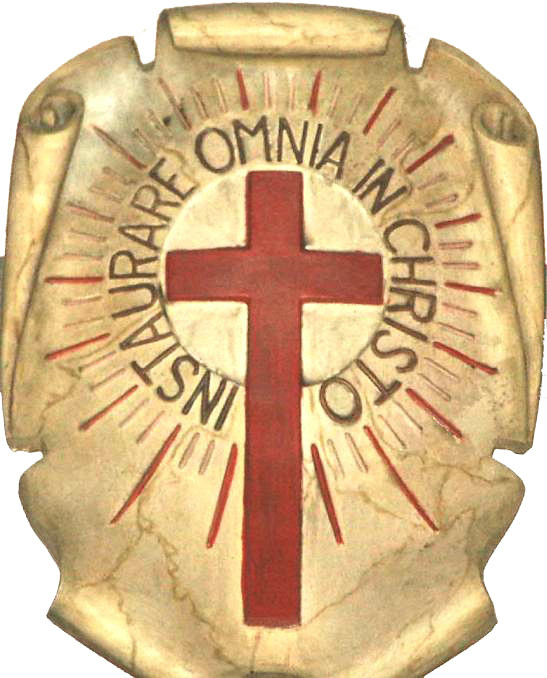 